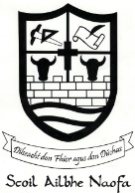               Change of Subject/Level or Reducing SubjectsPupil’s Name:______________________________________   		Class:__________________   Change Requested:     New Subject		Old Subject _______________________  New Subject ___________________(Please tick)					New Level			H		OReducing Subject 		Subject Name ___________________________Reasons for change: _______________________________________________________________________________________________________________________________________________________________________________________________________________________________________________________________________________________________________________Recommendation of Teacher (s):___________________________________________________________________________________________________________________________________________________________________________________________________________________________________________________________________________________________________Teacher(s) Signature: ____________________________		Student Signature: _________________________________Recommendation of Guidance Counsellor: ____________________________________________________________________________________________________________________________________________________________________________________________________________________________________________________________________________________________ Guidance Signature: ____________________________		Student Signature: _________________________________Outcome of Parent/Guardian/Student/Guidance Discussion:______________________________________________________________________________________________________________________________________________________________________________________________________________________________________________________________________________Guidance Signature: ____________________________ Student/Parent/Guardian Signature: ________________________________________________________________________________________________________________________________________Outcome: _____________________________________________________________________________________________________________________________________________________________________________________________________________Teacher(s) Informed	Yes 				Date: 		Signature of Principal:	_______________________________________Date:		COMPLETED FORMS MUUST BE PRESENTED TO PRINCIPAL BEFORE ANYCHANGE IS MADE